Coordinación en materia de seguridad y salud durante la obra	 Para garantizar la correcta aplicación de la planificación preventiva en los trabajos a desarrollar se nombra a ____________________________________________ como Responsable de Seguridad General con motivo de coordinar, planificar y poder dirigirse en la obra. Medidas preventivas previas al inicio de la obra Primeros Auxilios y centro de asistencia 	Se dispondrá en esta obra de un botiquín con medios necesarios para efectuar las curas de urgencia en caso de accidente, el cual estará convenientemente señalizado.	Si fuera necesario el traslado de algún accidentado, la mutua más cercana de la que se dispone es: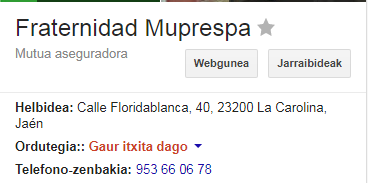 Si fuera necesario el traslado de algún accidentado, el centro hospitalario más cercano del que se dispone es: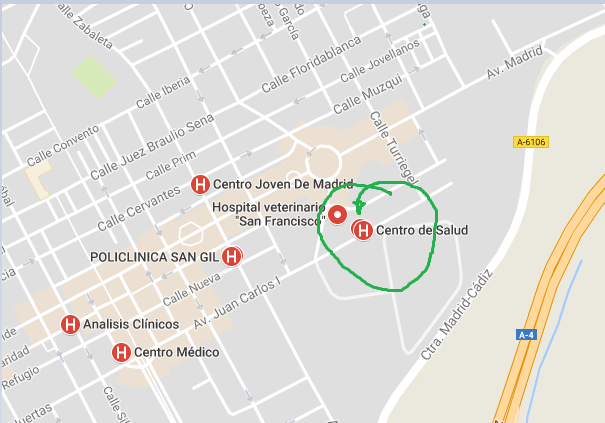 Teléfonos de interésSANIDADSANIDADEmergencia061Centro de Salud953661076Ambulancia953660034Urgencias953661150Hospital San Agustín (Linares)953024200Hospital Bajo Guadalquivir (Andujar)953021400SEGURIDADSEGURIDADPolicía Local953660034Bomberos953660034Guardia Civil953660293Policía Nacional091